					                ΠΡΟΣ: Δήμο Ηρακλείου, 						                Διεύθυνση Παιδείας, Πολιτισμού 						                & Νέας Γενιάς,						                Τμήμα Τουρισμού (INFO POINT),						                Ταχ. Δ/νση: Πλατεία Νικηφόρου Φωκά,                                                                                    Τ.Κ. 712 01 Ηράκλειο,                                                                                 Τηλ. Επικοινωνίας: 2813409777 – 780,                                                                                 Fax: 2813409781                                                                                 E- Mail: tourism@heraklion.grΑΙΤΗΣΗ ΕΠΙΣΚΕΨΗΣ ΕΚΠΑΙΔΕΥΤΙΚΩΝ ΜΟΝΑΔΩΝ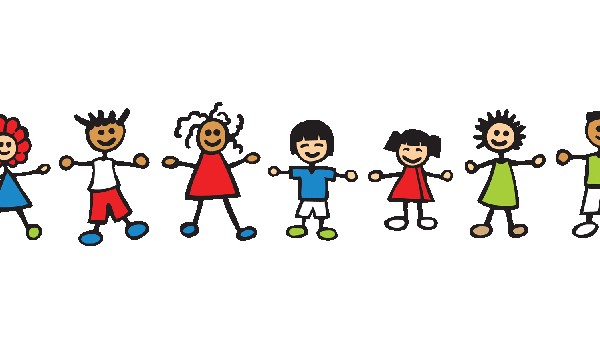 ΕΚΠΑΙΔΕΥΤΙΚΗ ΜΟΝΑΔΑ: …………………………………………………ΣΤΟΙΧΕΙΑ ΕΠΙΚΟΙΝΩΝΙΑΣ ΦΟΡΕΑ:Δ/ΝΣΗ: ………………………………..ΤΗΛΕΦΩΝΟ: ………………………….FAX: ………………………………….E- Mail: ……………………………….Ιστοσελίδα: ……………………………Επιθυμούμε:        α) να επισκεφτούμε το Γραφείο Ενημέρωσης & Πληροφόρησης των Επισκεπτών της πόλης του Ηρακλείου «INFO POINT» του Δήμου Ηρακλείου,         β) να ξεναγηθούμε  με την χρήση των tablets (με εφαρμογή τρισδιάστατης αναπαράστασης του Ηρακλείου κατά την περίοδο της Ενετοκρατίας) στο ιστορικό κέντρο της πόλης. στις ………………. Ημέρα………….. (ημερομηνία) και ώρα …………………………… (κατόπιν συνεννόησης με το Τμήμα).  Σας ενημερώνουμε ότι στην παραπάνω εκπαιδευτική επίσκεψη/ ξενάγηση θα συμμετέχουν: ……………………………………(αριθμός) μαθητές της/των …………………………….. (τάξης/τάξεων).Εκπαιδευτικοί:…………………………….(αριθμός).               Ο Αιτών / Η Αιτούσα                      (ΥΠΟΓΡΑΦΗ)ΥΠΕΥΘΥΝΟΣ ΕΠΙΚΟΙΝΩΝΙΑΣ: ..… ……………………………………….Επιθυμούμε:        α) να επισκεφτούμε το Γραφείο Ενημέρωσης & Πληροφόρησης των Επισκεπτών της πόλης του Ηρακλείου «INFO POINT» του Δήμου Ηρακλείου,         β) να ξεναγηθούμε  με την χρήση των tablets (με εφαρμογή τρισδιάστατης αναπαράστασης του Ηρακλείου κατά την περίοδο της Ενετοκρατίας) στο ιστορικό κέντρο της πόλης. στις ………………. Ημέρα………….. (ημερομηνία) και ώρα …………………………… (κατόπιν συνεννόησης με το Τμήμα).  Σας ενημερώνουμε ότι στην παραπάνω εκπαιδευτική επίσκεψη/ ξενάγηση θα συμμετέχουν: ……………………………………(αριθμός) μαθητές της/των …………………………….. (τάξης/τάξεων).Εκπαιδευτικοί:…………………………….(αριθμός).               Ο Αιτών / Η Αιτούσα                      (ΥΠΟΓΡΑΦΗ)ΤΗΛΕΦΩΝΟ: ……………………..Επιθυμούμε:        α) να επισκεφτούμε το Γραφείο Ενημέρωσης & Πληροφόρησης των Επισκεπτών της πόλης του Ηρακλείου «INFO POINT» του Δήμου Ηρακλείου,         β) να ξεναγηθούμε  με την χρήση των tablets (με εφαρμογή τρισδιάστατης αναπαράστασης του Ηρακλείου κατά την περίοδο της Ενετοκρατίας) στο ιστορικό κέντρο της πόλης. στις ………………. Ημέρα………….. (ημερομηνία) και ώρα …………………………… (κατόπιν συνεννόησης με το Τμήμα).  Σας ενημερώνουμε ότι στην παραπάνω εκπαιδευτική επίσκεψη/ ξενάγηση θα συμμετέχουν: ……………………………………(αριθμός) μαθητές της/των …………………………….. (τάξης/τάξεων).Εκπαιδευτικοί:…………………………….(αριθμός).               Ο Αιτών / Η Αιτούσα                      (ΥΠΟΓΡΑΦΗ)Επιθυμούμε:        α) να επισκεφτούμε το Γραφείο Ενημέρωσης & Πληροφόρησης των Επισκεπτών της πόλης του Ηρακλείου «INFO POINT» του Δήμου Ηρακλείου,         β) να ξεναγηθούμε  με την χρήση των tablets (με εφαρμογή τρισδιάστατης αναπαράστασης του Ηρακλείου κατά την περίοδο της Ενετοκρατίας) στο ιστορικό κέντρο της πόλης. στις ………………. Ημέρα………….. (ημερομηνία) και ώρα …………………………… (κατόπιν συνεννόησης με το Τμήμα).  Σας ενημερώνουμε ότι στην παραπάνω εκπαιδευτική επίσκεψη/ ξενάγηση θα συμμετέχουν: ……………………………………(αριθμός) μαθητές της/των …………………………….. (τάξης/τάξεων).Εκπαιδευτικοί:…………………………….(αριθμός).               Ο Αιτών / Η Αιτούσα                      (ΥΠΟΓΡΑΦΗ)Επιθυμούμε:        α) να επισκεφτούμε το Γραφείο Ενημέρωσης & Πληροφόρησης των Επισκεπτών της πόλης του Ηρακλείου «INFO POINT» του Δήμου Ηρακλείου,         β) να ξεναγηθούμε  με την χρήση των tablets (με εφαρμογή τρισδιάστατης αναπαράστασης του Ηρακλείου κατά την περίοδο της Ενετοκρατίας) στο ιστορικό κέντρο της πόλης. στις ………………. Ημέρα………….. (ημερομηνία) και ώρα …………………………… (κατόπιν συνεννόησης με το Τμήμα).  Σας ενημερώνουμε ότι στην παραπάνω εκπαιδευτική επίσκεψη/ ξενάγηση θα συμμετέχουν: ……………………………………(αριθμός) μαθητές της/των …………………………….. (τάξης/τάξεων).Εκπαιδευτικοί:…………………………….(αριθμός).               Ο Αιτών / Η Αιτούσα                      (ΥΠΟΓΡΑΦΗ)Επιθυμούμε:        α) να επισκεφτούμε το Γραφείο Ενημέρωσης & Πληροφόρησης των Επισκεπτών της πόλης του Ηρακλείου «INFO POINT» του Δήμου Ηρακλείου,         β) να ξεναγηθούμε  με την χρήση των tablets (με εφαρμογή τρισδιάστατης αναπαράστασης του Ηρακλείου κατά την περίοδο της Ενετοκρατίας) στο ιστορικό κέντρο της πόλης. στις ………………. Ημέρα………….. (ημερομηνία) και ώρα …………………………… (κατόπιν συνεννόησης με το Τμήμα).  Σας ενημερώνουμε ότι στην παραπάνω εκπαιδευτική επίσκεψη/ ξενάγηση θα συμμετέχουν: ……………………………………(αριθμός) μαθητές της/των …………………………….. (τάξης/τάξεων).Εκπαιδευτικοί:…………………………….(αριθμός).               Ο Αιτών / Η Αιτούσα                      (ΥΠΟΓΡΑΦΗ)Επιθυμούμε:        α) να επισκεφτούμε το Γραφείο Ενημέρωσης & Πληροφόρησης των Επισκεπτών της πόλης του Ηρακλείου «INFO POINT» του Δήμου Ηρακλείου,         β) να ξεναγηθούμε  με την χρήση των tablets (με εφαρμογή τρισδιάστατης αναπαράστασης του Ηρακλείου κατά την περίοδο της Ενετοκρατίας) στο ιστορικό κέντρο της πόλης. στις ………………. Ημέρα………….. (ημερομηνία) και ώρα …………………………… (κατόπιν συνεννόησης με το Τμήμα).  Σας ενημερώνουμε ότι στην παραπάνω εκπαιδευτική επίσκεψη/ ξενάγηση θα συμμετέχουν: ……………………………………(αριθμός) μαθητές της/των …………………………….. (τάξης/τάξεων).Εκπαιδευτικοί:…………………………….(αριθμός).               Ο Αιτών / Η Αιτούσα                      (ΥΠΟΓΡΑΦΗ)Επιθυμούμε:        α) να επισκεφτούμε το Γραφείο Ενημέρωσης & Πληροφόρησης των Επισκεπτών της πόλης του Ηρακλείου «INFO POINT» του Δήμου Ηρακλείου,         β) να ξεναγηθούμε  με την χρήση των tablets (με εφαρμογή τρισδιάστατης αναπαράστασης του Ηρακλείου κατά την περίοδο της Ενετοκρατίας) στο ιστορικό κέντρο της πόλης. στις ………………. Ημέρα………….. (ημερομηνία) και ώρα …………………………… (κατόπιν συνεννόησης με το Τμήμα).  Σας ενημερώνουμε ότι στην παραπάνω εκπαιδευτική επίσκεψη/ ξενάγηση θα συμμετέχουν: ……………………………………(αριθμός) μαθητές της/των …………………………….. (τάξης/τάξεων).Εκπαιδευτικοί:…………………………….(αριθμός).               Ο Αιτών / Η Αιτούσα                      (ΥΠΟΓΡΑΦΗ)Επιθυμούμε:        α) να επισκεφτούμε το Γραφείο Ενημέρωσης & Πληροφόρησης των Επισκεπτών της πόλης του Ηρακλείου «INFO POINT» του Δήμου Ηρακλείου,         β) να ξεναγηθούμε  με την χρήση των tablets (με εφαρμογή τρισδιάστατης αναπαράστασης του Ηρακλείου κατά την περίοδο της Ενετοκρατίας) στο ιστορικό κέντρο της πόλης. στις ………………. Ημέρα………….. (ημερομηνία) και ώρα …………………………… (κατόπιν συνεννόησης με το Τμήμα).  Σας ενημερώνουμε ότι στην παραπάνω εκπαιδευτική επίσκεψη/ ξενάγηση θα συμμετέχουν: ……………………………………(αριθμός) μαθητές της/των …………………………….. (τάξης/τάξεων).Εκπαιδευτικοί:…………………………….(αριθμός).               Ο Αιτών / Η Αιτούσα                      (ΥΠΟΓΡΑΦΗ)Επιθυμούμε:        α) να επισκεφτούμε το Γραφείο Ενημέρωσης & Πληροφόρησης των Επισκεπτών της πόλης του Ηρακλείου «INFO POINT» του Δήμου Ηρακλείου,         β) να ξεναγηθούμε  με την χρήση των tablets (με εφαρμογή τρισδιάστατης αναπαράστασης του Ηρακλείου κατά την περίοδο της Ενετοκρατίας) στο ιστορικό κέντρο της πόλης. στις ………………. Ημέρα………….. (ημερομηνία) και ώρα …………………………… (κατόπιν συνεννόησης με το Τμήμα).  Σας ενημερώνουμε ότι στην παραπάνω εκπαιδευτική επίσκεψη/ ξενάγηση θα συμμετέχουν: ……………………………………(αριθμός) μαθητές της/των …………………………….. (τάξης/τάξεων).Εκπαιδευτικοί:…………………………….(αριθμός).               Ο Αιτών / Η Αιτούσα                      (ΥΠΟΓΡΑΦΗ)Επιθυμούμε:        α) να επισκεφτούμε το Γραφείο Ενημέρωσης & Πληροφόρησης των Επισκεπτών της πόλης του Ηρακλείου «INFO POINT» του Δήμου Ηρακλείου,         β) να ξεναγηθούμε  με την χρήση των tablets (με εφαρμογή τρισδιάστατης αναπαράστασης του Ηρακλείου κατά την περίοδο της Ενετοκρατίας) στο ιστορικό κέντρο της πόλης. στις ………………. Ημέρα………….. (ημερομηνία) και ώρα …………………………… (κατόπιν συνεννόησης με το Τμήμα).  Σας ενημερώνουμε ότι στην παραπάνω εκπαιδευτική επίσκεψη/ ξενάγηση θα συμμετέχουν: ……………………………………(αριθμός) μαθητές της/των …………………………….. (τάξης/τάξεων).Εκπαιδευτικοί:…………………………….(αριθμός).               Ο Αιτών / Η Αιτούσα                      (ΥΠΟΓΡΑΦΗ)Επιθυμούμε:        α) να επισκεφτούμε το Γραφείο Ενημέρωσης & Πληροφόρησης των Επισκεπτών της πόλης του Ηρακλείου «INFO POINT» του Δήμου Ηρακλείου,         β) να ξεναγηθούμε  με την χρήση των tablets (με εφαρμογή τρισδιάστατης αναπαράστασης του Ηρακλείου κατά την περίοδο της Ενετοκρατίας) στο ιστορικό κέντρο της πόλης. στις ………………. Ημέρα………….. (ημερομηνία) και ώρα …………………………… (κατόπιν συνεννόησης με το Τμήμα).  Σας ενημερώνουμε ότι στην παραπάνω εκπαιδευτική επίσκεψη/ ξενάγηση θα συμμετέχουν: ……………………………………(αριθμός) μαθητές της/των …………………………….. (τάξης/τάξεων).Εκπαιδευτικοί:…………………………….(αριθμός).               Ο Αιτών / Η Αιτούσα                      (ΥΠΟΓΡΑΦΗ)